Налоговая инспекция проводит День открытых дверей для физических лиц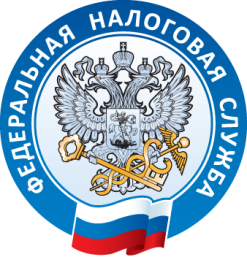 27 и 28 марта налоговая служба России проводит «Дни открытых дверей для налогоплательщиков – физических лиц». В рамках мероприятия граждане, получившие доход помимо основного места работы смогут получить практические рекомендации по заполнению декларации по налогу на доходы физических лиц по форме 3-НДФЛ, узнать о задолженности по имущественным налогам и подключиться к сервису «Личный кабинет налогоплательщика для физических лиц».Прием жителей Волжского и Кировского районов г. Саратова осуществляется по адресу: г. Саратов, ул. Бирюзова, 7А, операционный зал – 27 марта с 9.00ч. до 20.00ч. и 28 марта с 10.00ч. до 15.00ч.Телефоны для справок: 69-08-30, 69-09-80.